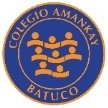 Batuco 20, de Mayo del 2020Comunicado Educación PreescolarEstimados Apoderados: Esperando que se encuentren bien en sus hogares, les informo calendarización de actividades que se subirán a la página del colegio. Como se observa hay semanas donde se trabajará una actividad de historia junto con otras de matemáticas y a la siguiente semana una actividad de ciencias junto con otras de lenguaje,   respondiendo con esto a  nuestro foco de enseñanza  que es lenguaje y matemáticas.Sin otro particular. Saludos Cordiales.Amely AravenaCoordinación Educación Parvularia Colegio AmankaySemanaAsignatura18/ 05 al 22/05Matemáticas - Historia25/05 al 29/05Lenguaje- Ciencias1/06 al 5/06Matemáticas8/06 al 12/06Lenguaje15/06 al 19/06Matemáticas - Historia22/06 al 26/06Lenguaje- Ciencias29/06 al 03/ 07Matemáticas6/07 al 10/07Lenguaje13/07 al 17/07Matemáticas- Historia20/07 al 24/07Lenguaje- Ciencias27/07 al 31/07Matemáticas